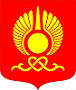 РОССИЙСКАЯ ФЕДЕРАЦИЯРЕСПУБЛИКА ТЫВАХУРАЛ ПРЕДСТАВИТЕЛЕЙ ГОРОДА КЫЗЫЛ_______________________________________________________________РЕШЕНИЕОт «12» октября 2017 года           г. Кызыл                                             № 370О внесении изменений в Положение о звании «Заслуженный работник города Кызыла»В соответствии с Федеральным законом от 06.10.2003 г. № 131-ФЗ «Об общих принципах организации местного самоуправления в Российской Федерации», Положением о почетных званиях и наградах города Кызыла, утвержденным решением Хурала представителей города Кызыла от 08.09.2009 г. № 134, в целях усовершенствования наградной системы города Кызыла, руководствуясь Уставом городского округа «Город Кызыл Республики Тыва», принятым решением Хурала представителей города Кызыла от 05.05.2005 г. № 50, на основании протокольных поручений 46 сессии Хурала представителей города Кызыла от 07.09.2017 г.Хурал представителей города Кызыла РЕШИЛ:Внести в Положение о звании «Заслуженный работник города Кызыла», утвержденное решением Хурала представителей г. Кызыла от 30 сентября 2016 года № 286 (Официальный интернет-сайт http://mkyzyl.ru, 2016, 05 октября), следующие изменения:1.1.  пункт 1.3 дополнить предложением «Звание «Заслуженный работник города Кызыла» может быть присвоено по решению соответствующей комиссии одному из двух кандидатов на звание «Почетный гражданин города Кызыла», представленных на рассмотрение в Хурал представителей города Кызыла, но не набравшему необходимое количество голосов.»;1.2. дополнить пунктом 1.5 в следующей редакции:«1.5. Удостоверение о присвоении звания «Заслуженный работник г. Кызыла» подписывается Главой г. Кызыла и мэром г. Кызыла.»;1.3.  раздел 5 дополнить новым абзацем 7 в следующей редакции:«На следующей строке  расположены слова «Мэр города Кызыла», ниже  от правого поля указываются инициалы и фамилия Мэра города Кызыла. Гербовая печать мэрии города Кызыла располагается в левом нижнем углу.»;1.4. пункт 6 изложить в следующей редакции:«6. Рисунок бланка удостоверения к званию «Заслуженный работник города Кызыла»2. Опубликовать  настоящее решение в средствах массовой информации.3. Контроль за исполнением настоящего решения возложить на Комитет по культуре, спорту, национальной политике и межмуниципальному сотрудничеству Хурала представителей города Кызыла.4. Настоящее решение вступает в силу с 1 января 2018 года.Глава города Кызыла                                             	                            Д. ОюнГерб городаГородской округ «Город Кызыл Республики Тыва»УДОСТОВЕРЕНИЕ№___________________________________________________________________Присвоено звание«Заслуженный работник города Кызыла»Глава города КызылаМ.П.      Мэр города КызылаМ.П. Постановление от «__»____20__г. №__Герб города КызылаЗаслуженный работник города Кызыла